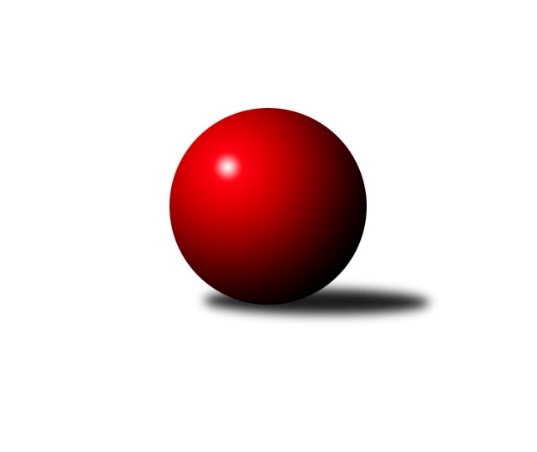 Č.12Ročník 2019/2020	16.7.2024 Krajský přebor OL 2019/2020Statistika 12. kolaTabulka družstev:		družstvo	záp	výh	rem	proh	skore	sety	průměr	body	plné	dorážka	chyby	1.	TJ Břidličná ˝A˝	12	9	3	0	70.5 : 25.5 	(82.0 : 62.0)	2518	21	1753	765	40.3	2.	TJ Horní Benešov ˝C˝	11	8	0	3	53.5 : 34.5 	(69.5 : 62.5)	2539	16	1772	767	39.3	3.	KK Šumperk B	12	7	2	3	57.0 : 39.0 	(87.5 : 56.5)	2577	16	1767	810	35.5	4.	TJ Pozemstav Prostějov	12	6	2	4	50.5 : 45.5 	(81.0 : 63.0)	2492	14	1740	752	44.2	5.	KS Moravský Beroun	12	5	2	5	49.0 : 47.0 	(73.5 : 70.5)	2500	12	1734	766	42.4	6.	Sokol Přemyslovice ˝B˝	12	6	0	6	47.5 : 48.5 	(72.5 : 71.5)	2463	12	1712	751	42.6	7.	KK Zábřeh  ˝C˝	12	4	3	5	48.0 : 48.0 	(74.0 : 70.0)	2533	11	1749	784	39.8	8.	Spartak Přerov ˝C˝	11	5	0	6	43.5 : 44.5 	(67.0 : 65.0)	2459	10	1696	763	46.4	9.	KK Jiskra Rýmařov ˝B˝	12	4	2	6	41.0 : 55.0 	(72.0 : 72.0)	2522	10	1754	768	44.7	10.	KK PEPINO Bruntál	12	5	0	7	39.5 : 56.5 	(66.5 : 77.5)	2458	10	1725	733	52.3	11.	SKK Jeseník ˝B˝	12	3	0	9	37.0 : 59.0 	(56.0 : 88.0)	2420	6	1699	721	46.7	12.	TJ Tatran Litovel	12	2	0	10	31.0 : 65.0 	(50.5 : 93.5)	2370	4	1682	689	59Tabulka doma:		družstvo	záp	výh	rem	proh	skore	sety	průměr	body	maximum	minimum	1.	TJ Břidličná ˝A˝	6	6	0	0	40.0 : 8.0 	(44.0 : 28.0)	2406	12	2502	2373	2.	Sokol Přemyslovice ˝B˝	6	5	0	1	33.5 : 14.5 	(43.5 : 28.5)	2571	10	2622	2521	3.	TJ Horní Benešov ˝C˝	6	5	0	1	31.5 : 16.5 	(40.5 : 31.5)	2597	10	2655	2450	4.	KK Šumperk B	6	4	1	1	31.0 : 17.0 	(49.0 : 23.0)	2640	9	2761	2569	5.	KS Moravský Beroun	6	4	1	1	30.0 : 18.0 	(41.0 : 31.0)	2570	9	2643	2457	6.	Spartak Přerov ˝C˝	5	4	0	1	25.0 : 15.0 	(36.5 : 23.5)	2604	8	2638	2527	7.	TJ Pozemstav Prostějov	6	3	2	1	28.5 : 19.5 	(46.0 : 26.0)	2537	8	2654	2462	8.	KK PEPINO Bruntál	6	4	0	2	26.0 : 22.0 	(39.5 : 32.5)	2341	8	2393	2281	9.	KK Jiskra Rýmařov ˝B˝	6	3	1	2	26.5 : 21.5 	(41.0 : 31.0)	2590	7	2678	2519	10.	SKK Jeseník ˝B˝	6	3	0	3	28.0 : 20.0 	(37.5 : 34.5)	2554	6	2662	2406	11.	KK Zábřeh  ˝C˝	6	2	2	2	25.0 : 23.0 	(40.5 : 31.5)	2556	6	2588	2496	12.	TJ Tatran Litovel	6	2	0	4	21.0 : 27.0 	(31.0 : 41.0)	2439	4	2522	2353Tabulka venku:		družstvo	záp	výh	rem	proh	skore	sety	průměr	body	maximum	minimum	1.	TJ Břidličná ˝A˝	6	3	3	0	30.5 : 17.5 	(38.0 : 34.0)	2536	9	2611	2448	2.	KK Šumperk B	6	3	1	2	26.0 : 22.0 	(38.5 : 33.5)	2566	7	2775	2367	3.	TJ Horní Benešov ˝C˝	5	3	0	2	22.0 : 18.0 	(29.0 : 31.0)	2527	6	2668	2424	4.	TJ Pozemstav Prostějov	6	3	0	3	22.0 : 26.0 	(35.0 : 37.0)	2483	6	2592	2333	5.	KK Zábřeh  ˝C˝	6	2	1	3	23.0 : 25.0 	(33.5 : 38.5)	2530	5	2611	2409	6.	KS Moravský Beroun	6	1	1	4	19.0 : 29.0 	(32.5 : 39.5)	2486	3	2578	2353	7.	KK Jiskra Rýmařov ˝B˝	6	1	1	4	14.5 : 33.5 	(31.0 : 41.0)	2509	3	2560	2428	8.	Spartak Přerov ˝C˝	6	1	0	5	18.5 : 29.5 	(30.5 : 41.5)	2434	2	2594	2160	9.	Sokol Přemyslovice ˝B˝	6	1	0	5	14.0 : 34.0 	(29.0 : 43.0)	2445	2	2598	2203	10.	KK PEPINO Bruntál	6	1	0	5	13.5 : 34.5 	(27.0 : 45.0)	2478	2	2612	2328	11.	TJ Tatran Litovel	6	0	0	6	10.0 : 38.0 	(19.5 : 52.5)	2373	0	2528	2228	12.	SKK Jeseník ˝B˝	6	0	0	6	9.0 : 39.0 	(18.5 : 53.5)	2398	0	2549	2250Tabulka podzimní části:		družstvo	záp	výh	rem	proh	skore	sety	průměr	body	doma	venku	1.	TJ Břidličná ˝A˝	11	8	3	0	64.5 : 23.5 	(76.0 : 56.0)	2519	19 	5 	0 	0 	3 	3 	0	2.	TJ Horní Benešov ˝C˝	11	8	0	3	53.5 : 34.5 	(69.5 : 62.5)	2539	16 	5 	0 	1 	3 	0 	2	3.	KK Šumperk B	11	6	2	3	52.0 : 36.0 	(81.5 : 50.5)	2581	14 	4 	1 	1 	2 	1 	2	4.	TJ Pozemstav Prostějov	11	6	2	3	48.5 : 39.5 	(75.0 : 57.0)	2524	14 	3 	2 	1 	3 	0 	2	5.	KS Moravský Beroun	11	4	2	5	44.0 : 44.0 	(67.5 : 64.5)	2501	10 	3 	1 	1 	1 	1 	4	6.	Spartak Přerov ˝C˝	11	5	0	6	43.5 : 44.5 	(67.0 : 65.0)	2459	10 	4 	0 	1 	1 	0 	5	7.	Sokol Přemyslovice ˝B˝	11	5	0	6	40.5 : 47.5 	(64.5 : 67.5)	2463	10 	4 	0 	1 	1 	0 	5	8.	KK Jiskra Rýmařov ˝B˝	11	4	2	5	40.0 : 48.0 	(68.0 : 64.0)	2518	10 	3 	1 	2 	1 	1 	3	9.	KK PEPINO Bruntál	11	5	0	6	37.5 : 50.5 	(60.5 : 71.5)	2457	10 	4 	0 	1 	1 	0 	5	10.	KK Zábřeh  ˝C˝	11	3	3	5	42.0 : 46.0 	(68.0 : 64.0)	2554	9 	2 	2 	2 	1 	1 	3	11.	SKK Jeseník ˝B˝	11	3	0	8	34.0 : 54.0 	(50.0 : 82.0)	2422	6 	3 	0 	2 	0 	0 	6	12.	TJ Tatran Litovel	11	2	0	9	28.0 : 60.0 	(44.5 : 87.5)	2339	4 	2 	0 	4 	0 	0 	5Tabulka jarní části:		družstvo	záp	výh	rem	proh	skore	sety	průměr	body	doma	venku	1.	Sokol Přemyslovice ˝B˝	1	1	0	0	7.0 : 1.0 	(8.0 : 4.0)	2572	2 	1 	0 	0 	0 	0 	0 	2.	KK Zábřeh  ˝C˝	1	1	0	0	6.0 : 2.0 	(6.0 : 6.0)	2409	2 	0 	0 	0 	1 	0 	0 	3.	TJ Břidličná ˝A˝	1	1	0	0	6.0 : 2.0 	(6.0 : 6.0)	2373	2 	1 	0 	0 	0 	0 	0 	4.	KK Šumperk B	1	1	0	0	5.0 : 3.0 	(6.0 : 6.0)	2551	2 	0 	0 	0 	1 	0 	0 	5.	KS Moravský Beroun	1	1	0	0	5.0 : 3.0 	(6.0 : 6.0)	2540	2 	1 	0 	0 	0 	0 	0 	6.	TJ Horní Benešov ˝C˝	0	0	0	0	0.0 : 0.0 	(0.0 : 0.0)	0	0 	0 	0 	0 	0 	0 	0 	7.	Spartak Přerov ˝C˝	0	0	0	0	0.0 : 0.0 	(0.0 : 0.0)	0	0 	0 	0 	0 	0 	0 	0 	8.	TJ Tatran Litovel	1	0	0	1	3.0 : 5.0 	(6.0 : 6.0)	2528	0 	0 	0 	0 	0 	0 	1 	9.	SKK Jeseník ˝B˝	1	0	0	1	3.0 : 5.0 	(6.0 : 6.0)	2497	0 	0 	0 	1 	0 	0 	0 	10.	KK PEPINO Bruntál	1	0	0	1	2.0 : 6.0 	(6.0 : 6.0)	2373	0 	0 	0 	1 	0 	0 	0 	11.	TJ Pozemstav Prostějov	1	0	0	1	2.0 : 6.0 	(6.0 : 6.0)	2333	0 	0 	0 	0 	0 	0 	1 	12.	KK Jiskra Rýmařov ˝B˝	1	0	0	1	1.0 : 7.0 	(4.0 : 8.0)	2474	0 	0 	0 	0 	0 	0 	1 Zisk bodů pro družstvo:		jméno hráče	družstvo	body	zápasy	v %	dílčí body	sety	v %	1.	Zdeněk Černý 	TJ Horní Benešov ˝C˝ 	10	/	11	(91%)	17	/	22	(77%)	2.	Ivo Mrhal ml.	TJ Břidličná ˝A˝ 	10	/	12	(83%)	15	/	24	(63%)	3.	Tomáš Janalík 	KK PEPINO Bruntál 	9	/	9	(100%)	14	/	18	(78%)	4.	Jiří Kankovský 	Sokol Přemyslovice ˝B˝ 	9	/	11	(82%)	13	/	22	(59%)	5.	Zdeněk Chmela ml.	KS Moravský Beroun  	9	/	12	(75%)	17	/	24	(71%)	6.	Martin Pěnička 	KK Zábřeh  ˝C˝ 	9	/	12	(75%)	15	/	24	(63%)	7.	Zdeněk Fiury ml.	TJ Břidličná ˝A˝ 	8	/	9	(89%)	15	/	18	(83%)	8.	Gustav Vojtek 	KK Jiskra Rýmařov ˝B˝ 	8	/	10	(80%)	15	/	20	(75%)	9.	Jaroslav Vymazal 	KK Šumperk B 	8	/	10	(80%)	14	/	20	(70%)	10.	Jiří Kohoutek 	Spartak Přerov ˝C˝ 	8	/	11	(73%)	13	/	22	(59%)	11.	Zdeněk Fiury st.	TJ Břidličná ˝A˝ 	8	/	11	(73%)	12	/	22	(55%)	12.	Adam Bělaška 	KK Šumperk B 	8	/	12	(67%)	16.5	/	24	(69%)	13.	Lubomír Složil 	KK Zábřeh  ˝C˝ 	8	/	12	(67%)	12	/	24	(50%)	14.	Miroslav Plachý 	TJ Pozemstav Prostějov 	7.5	/	9	(83%)	14	/	18	(78%)	15.	Vilém Berger 	TJ Břidličná ˝A˝ 	7	/	9	(78%)	11	/	18	(61%)	16.	Tomáš Fiury 	TJ Břidličná ˝A˝ 	7	/	9	(78%)	10.5	/	18	(58%)	17.	Miloslav Petrů 	TJ Horní Benešov ˝C˝ 	7	/	11	(64%)	14	/	22	(64%)	18.	Petra Rosypalová 	SKK Jeseník ˝B˝ 	7	/	11	(64%)	10.5	/	22	(48%)	19.	Stanislav Brosinger 	TJ Tatran Litovel 	7	/	12	(58%)	13.5	/	24	(56%)	20.	Miloslav Krchov 	KS Moravský Beroun  	7	/	12	(58%)	13.5	/	24	(56%)	21.	Martin Sedlář 	KK Šumperk B 	6	/	8	(75%)	11	/	16	(69%)	22.	Erich Retek 	KS Moravský Beroun  	6	/	9	(67%)	10	/	18	(56%)	23.	Miroslav Vala 	SKK Jeseník ˝B˝ 	6	/	9	(67%)	10	/	18	(56%)	24.	Rostislav Petřík 	Spartak Přerov ˝C˝ 	6	/	10	(60%)	13	/	20	(65%)	25.	Petr Otáhal 	KS Moravský Beroun  	6	/	10	(60%)	12	/	20	(60%)	26.	Karel Meissel 	Sokol Přemyslovice ˝B˝ 	6	/	10	(60%)	11	/	20	(55%)	27.	Lukáš Horňák 	KK Zábřeh  ˝C˝ 	6	/	11	(55%)	14	/	22	(64%)	28.	Václav Kovařík 	TJ Pozemstav Prostějov 	6	/	11	(55%)	11	/	22	(50%)	29.	Jaroslav Vidim 	TJ Tatran Litovel 	6	/	12	(50%)	11	/	24	(46%)	30.	Zdeněk Chmela st.	KS Moravský Beroun  	5	/	8	(63%)	8	/	16	(50%)	31.	Josef Pilatík 	KK Jiskra Rýmařov ˝B˝ 	5	/	9	(56%)	11	/	18	(61%)	32.	Michal Gajdík 	KK Šumperk B 	5	/	9	(56%)	10	/	18	(56%)	33.	Eva Zdražilová 	TJ Horní Benešov ˝C˝ 	5	/	9	(56%)	7.5	/	18	(42%)	34.	Max Trunečka 	TJ Pozemstav Prostějov 	5	/	10	(50%)	14	/	20	(70%)	35.	Václav Čamek 	KK Zábřeh  ˝C˝ 	5	/	10	(50%)	11	/	20	(55%)	36.	Josef Veselý 	TJ Břidličná ˝A˝ 	5	/	10	(50%)	10.5	/	20	(53%)	37.	Miroslav Ondrouch 	Sokol Přemyslovice ˝B˝ 	5	/	11	(45%)	15	/	22	(68%)	38.	Milan Vymazal 	KK Šumperk B 	5	/	11	(45%)	12	/	22	(55%)	39.	Michael Dostál 	TJ Horní Benešov ˝C˝ 	5	/	11	(45%)	10	/	22	(45%)	40.	Pavel Černohous 	TJ Pozemstav Prostějov 	5	/	11	(45%)	10	/	22	(45%)	41.	Josef Novotný 	KK PEPINO Bruntál 	5	/	12	(42%)	11.5	/	24	(48%)	42.	Tomáš Pěnička 	KK Zábřeh  ˝C˝ 	5	/	12	(42%)	11	/	24	(46%)	43.	Libor Daňa 	Spartak Přerov ˝C˝ 	4.5	/	9	(50%)	10.5	/	18	(58%)	44.	Zdeňka Habartová 	TJ Horní Benešov ˝C˝ 	4.5	/	9	(50%)	7	/	18	(39%)	45.	Milan Smékal 	Sokol Přemyslovice ˝B˝ 	4.5	/	10	(45%)	12.5	/	20	(63%)	46.	Jiří Polášek 	KK Jiskra Rýmařov ˝B˝ 	4.5	/	11	(41%)	12	/	22	(55%)	47.	Václav Kovařík 	TJ Pozemstav Prostějov 	4	/	8	(50%)	11	/	16	(69%)	48.	Jaroslav Sedlář 	KK Šumperk B 	4	/	8	(50%)	10	/	16	(63%)	49.	Petra Rosypalová 	SKK Jeseník ˝B˝ 	4	/	8	(50%)	8	/	16	(50%)	50.	Miroslav Bodanský 	KK Zábřeh  ˝C˝ 	4	/	8	(50%)	7	/	16	(44%)	51.	Jaromír Janošec 	TJ Tatran Litovel 	4	/	8	(50%)	5	/	16	(31%)	52.	Robert Kučerka 	TJ Horní Benešov ˝C˝ 	4	/	9	(44%)	8	/	18	(44%)	53.	Ludvík Vymazal 	TJ Tatran Litovel 	4	/	9	(44%)	7	/	18	(39%)	54.	David Rozsypal 	TJ Pozemstav Prostějov 	4	/	11	(36%)	9	/	22	(41%)	55.	Petra Kysilková 	KK Jiskra Rýmařov ˝B˝ 	4	/	12	(33%)	10	/	24	(42%)	56.	Pavel Hampl 	TJ Tatran Litovel 	4	/	12	(33%)	8	/	24	(33%)	57.	Jana Fousková 	SKK Jeseník ˝B˝ 	4	/	12	(33%)	8	/	24	(33%)	58.	Vítězslav Kadlec 	KK PEPINO Bruntál 	3.5	/	11	(32%)	9	/	22	(41%)	59.	Romana Valová 	KK Jiskra Rýmařov ˝B˝ 	3	/	3	(100%)	6	/	6	(100%)	60.	Jiří Divila 	Spartak Přerov ˝C˝ 	3	/	4	(75%)	5	/	8	(63%)	61.	Kateřina Petková 	KK Šumperk B 	3	/	6	(50%)	8	/	12	(67%)	62.	Václav Pumprla 	Spartak Přerov ˝C˝ 	3	/	6	(50%)	6	/	12	(50%)	63.	Richard Janalík 	KK PEPINO Bruntál 	3	/	7	(43%)	7	/	14	(50%)	64.	Rostislav Cundrla 	SKK Jeseník ˝B˝ 	3	/	7	(43%)	6	/	14	(43%)	65.	Marek Kankovský 	Sokol Přemyslovice ˝B˝ 	3	/	8	(38%)	7	/	16	(44%)	66.	Radomila Janoudová 	SKK Jeseník ˝B˝ 	3	/	8	(38%)	6.5	/	16	(41%)	67.	Čestmír Řepka 	KS Moravský Beroun  	3	/	8	(38%)	5	/	16	(31%)	68.	Miluše Rychová 	KK PEPINO Bruntál 	3	/	9	(33%)	8	/	18	(44%)	69.	Jan Lenhart 	Spartak Přerov ˝C˝ 	3	/	9	(33%)	8	/	18	(44%)	70.	Lukáš Vybíral 	Sokol Přemyslovice ˝B˝ 	3	/	9	(33%)	5	/	18	(28%)	71.	Jan Mlčák 	KK PEPINO Bruntál 	3	/	12	(25%)	10	/	24	(42%)	72.	Zdenek Janoud 	SKK Jeseník ˝B˝ 	2	/	2	(100%)	3	/	4	(75%)	73.	Ivo Mrhal st.	TJ Břidličná ˝A˝ 	2	/	2	(100%)	2	/	4	(50%)	74.	Lukáš Janalík 	KK PEPINO Bruntál 	2	/	3	(67%)	4	/	6	(67%)	75.	Jaroslav Zelinka 	TJ Břidličná ˝A˝ 	2	/	3	(67%)	3	/	6	(50%)	76.	Daniel Duškevič 	TJ Horní Benešov ˝C˝ 	2	/	3	(67%)	3	/	6	(50%)	77.	Milan Dostál 	Spartak Přerov ˝C˝ 	2	/	3	(67%)	3	/	6	(50%)	78.	Josef Grulich 	Sokol Přemyslovice ˝B˝ 	2	/	3	(67%)	3	/	6	(50%)	79.	Ondřej Holas 	Spartak Přerov ˝C˝ 	2	/	4	(50%)	2	/	8	(25%)	80.	Jaroslav Heblák 	KK Jiskra Rýmařov ˝B˝ 	2	/	6	(33%)	6	/	12	(50%)	81.	Josef Jurda 	TJ Pozemstav Prostějov 	2	/	10	(20%)	11	/	20	(55%)	82.	Daniel Krchov 	KS Moravský Beroun  	2	/	10	(20%)	6	/	20	(30%)	83.	Ondřej Smékal 	Sokol Přemyslovice ˝B˝ 	1	/	1	(100%)	2	/	2	(100%)	84.	Lukáš Krejčí 	KK Zábřeh  ˝C˝ 	1	/	1	(100%)	2	/	2	(100%)	85.	Dušan Žouželka 	TJ Tatran Litovel 	1	/	1	(100%)	2	/	2	(100%)	86.	Václav Jeřábek 	KK Šumperk B 	1	/	1	(100%)	2	/	2	(100%)	87.	Mária Machalová 	KS Moravský Beroun  	1	/	1	(100%)	2	/	2	(100%)	88.	Martin Zaoral 	Sokol Přemyslovice ˝B˝ 	1	/	1	(100%)	1	/	2	(50%)	89.	Michal Sosík 	TJ Pozemstav Prostějov 	1	/	1	(100%)	1	/	2	(50%)	90.	Karel Stojkovič 	TJ Tatran Litovel 	1	/	2	(50%)	2	/	4	(50%)	91.	Martin Zavacký 	SKK Jeseník ˝B˝ 	1	/	2	(50%)	2	/	4	(50%)	92.	Michal Symerský 	Spartak Přerov ˝C˝ 	1	/	2	(50%)	2	/	4	(50%)	93.	Jan Semrád 	KK Šumperk B 	1	/	2	(50%)	2	/	4	(50%)	94.	Milan Dvorský 	Sokol Přemyslovice ˝B˝ 	1	/	3	(33%)	2	/	6	(33%)	95.	Pavel Švan 	KK Jiskra Rýmařov ˝B˝ 	1	/	4	(25%)	5	/	8	(63%)	96.	Martin Holas 	Spartak Přerov ˝C˝ 	1	/	5	(20%)	3	/	10	(30%)	97.	Petr Charník 	KK Jiskra Rýmařov ˝B˝ 	1	/	5	(20%)	2	/	10	(20%)	98.	František Ocelák 	KK PEPINO Bruntál 	1	/	7	(14%)	2	/	14	(14%)	99.	Tereza Moravcová 	SKK Jeseník ˝B˝ 	1	/	10	(10%)	1	/	20	(5%)	100.	Jiří Procházka 	TJ Břidličná ˝A˝ 	0.5	/	1	(50%)	1	/	2	(50%)	101.	Tomáš Chárník 	KK Jiskra Rýmařov ˝B˝ 	0.5	/	5	(10%)	3	/	10	(30%)	102.	Libor Příhoda 	KK Šumperk B 	0	/	1	(0%)	1	/	2	(50%)	103.	Tomáš Zatloukal 	Sokol Přemyslovice ˝B˝ 	0	/	1	(0%)	0	/	2	(0%)	104.	Miroslav Mrkos 	KK Šumperk B 	0	/	1	(0%)	0	/	2	(0%)	105.	Pavel Konštacký 	KK Jiskra Rýmařov ˝B˝ 	0	/	1	(0%)	0	/	2	(0%)	106.	Pavel Přikryl 	KK Jiskra Rýmařov ˝B˝ 	0	/	1	(0%)	0	/	2	(0%)	107.	Michal Oščádal 	Sokol Přemyslovice ˝B˝ 	0	/	1	(0%)	0	/	2	(0%)	108.	Pavel Veselka 	TJ Břidličná ˝A˝ 	0	/	1	(0%)	0	/	2	(0%)	109.	Miroslav Adámek 	KK Šumperk B 	0	/	1	(0%)	0	/	2	(0%)	110.	Petr Rosypal 	SKK Jeseník ˝B˝ 	0	/	1	(0%)	0	/	2	(0%)	111.	Jakub Bauer 	KK Šumperk B 	0	/	1	(0%)	0	/	2	(0%)	112.	Stanislav Feike 	TJ Pozemstav Prostějov 	0	/	1	(0%)	0	/	2	(0%)	113.	Přemysl Janalík 	KK PEPINO Bruntál 	0	/	2	(0%)	1	/	4	(25%)	114.	Bohuslav Toman 	Sokol Přemyslovice ˝B˝ 	0	/	2	(0%)	1	/	4	(25%)	115.	Jiří Hradílek 	Spartak Přerov ˝C˝ 	0	/	2	(0%)	0.5	/	4	(13%)	116.	Jiří Vrobel 	TJ Tatran Litovel 	0	/	2	(0%)	0	/	4	(0%)	117.	Martin Hampl 	TJ Tatran Litovel 	0	/	2	(0%)	0	/	4	(0%)	118.	Aneta Kubešová 	TJ Horní Benešov ˝C˝ 	0	/	3	(0%)	3	/	6	(50%)	119.	František Langer 	KK Zábřeh  ˝C˝ 	0	/	3	(0%)	1	/	6	(17%)	120.	Jaroslav Ďulík 	TJ Tatran Litovel 	0	/	4	(0%)	1	/	8	(13%)	121.	Michal Ihnát 	KK Jiskra Rýmařov ˝B˝ 	0	/	4	(0%)	1	/	8	(13%)	122.	Anna Dosedělová 	TJ Břidličná ˝A˝ 	0	/	4	(0%)	0	/	8	(0%)	123.	Filip Zapletal 	TJ Tatran Litovel 	0	/	7	(0%)	1	/	14	(7%)Průměry na kuželnách:		kuželna	průměr	plné	dorážka	chyby	výkon na hráče	1.	KK Šumperk, 1-4	2589	1797	792	40.4	(431.6)	2.	 Horní Benešov, 1-4	2575	1780	794	41.9	(429.3)	3.	KK Jiskra Rýmařov, 1-4	2560	1782	778	44.7	(426.8)	4.	KS Moravský Beroun, 1-2	2537	1752	784	44.3	(422.9)	5.	SKK Jeseník, 1-4	2537	1751	785	39.0	(422.9)	6.	KK Zábřeh, 1-4	2537	1746	790	41.5	(422.8)	7.	TJ Spartak Přerov, 1-6	2536	1768	768	45.3	(422.8)	8.	TJ  Prostějov, 1-4	2509	1754	755	45.3	(418.2)	9.	Sokol Přemyslovice, 1-4	2504	1741	762	45.0	(417.3)	10.	TJ Kovohutě Břidličná, 1-2	2355	1652	702	45.5	(392.5)	11.	KK Pepino Bruntál, 1-2	2319	1626	692	54.5	(386.5)Nejlepší výkony na kuželnách:KK Šumperk, 1-4KK Šumperk B	2761	7. kolo	Adam Bělaška 	KK Šumperk B	505	7. koloTJ Horní Benešov ˝C˝	2668	10. kolo	Zdeněk Černý 	TJ Horní Benešov ˝C˝	495	10. koloKK Šumperk B	2662	5. kolo	Jaroslav Vymazal 	KK Šumperk B	490	7. koloKK Šumperk B	2628	1. kolo	Jaroslav Vymazal 	KK Šumperk B	475	3. koloKK Šumperk B	2619	3. kolo	Martin Sedlář 	KK Šumperk B	469	5. koloKK Šumperk B	2603	10. kolo	Zdeněk Chmela ml.	KS Moravský Beroun 	467	3. koloKK Šumperk B	2569	9. kolo	Robert Kučerka 	TJ Horní Benešov ˝C˝	467	10. koloTJ Břidličná ˝A˝	2554	9. kolo	Martin Sedlář 	KK Šumperk B	466	7. koloSKK Jeseník ˝B˝	2549	1. kolo	Max Trunečka 	TJ Pozemstav Prostějov	465	5. koloKS Moravský Beroun 	2528	3. kolo	Adam Bělaška 	KK Šumperk B	464	9. kolo Horní Benešov, 1-4TJ Horní Benešov ˝C˝	2655	7. kolo	Zdeněk Černý 	TJ Horní Benešov ˝C˝	491	5. koloTJ Horní Benešov ˝C˝	2649	9. kolo	Miloslav Petrů 	TJ Horní Benešov ˝C˝	488	7. koloTJ Horní Benešov ˝C˝	2619	3. kolo	Zdeněk Černý 	TJ Horní Benešov ˝C˝	484	3. koloTJ Horní Benešov ˝C˝	2616	5. kolo	Zdeněk Fiury ml.	TJ Břidličná ˝A˝	473	11. koloTJ Břidličná ˝A˝	2611	11. kolo	Zdeněk Černý 	TJ Horní Benešov ˝C˝	465	9. koloTJ Horní Benešov ˝C˝	2594	1. kolo	Jiří Kohoutek 	Spartak Přerov ˝C˝	463	1. koloSokol Přemyslovice ˝B˝	2582	3. kolo	Miloslav Petrů 	TJ Horní Benešov ˝C˝	462	5. koloSpartak Přerov ˝C˝	2581	1. kolo	Miroslav Ondrouch 	Sokol Přemyslovice ˝B˝	461	3. koloKK Jiskra Rýmařov ˝B˝	2560	9. kolo	Josef Veselý 	TJ Břidličná ˝A˝	459	11. koloKK Zábřeh  ˝C˝	2513	7. kolo	Zdeněk Černý 	TJ Horní Benešov ˝C˝	456	7. koloKK Jiskra Rýmařov, 1-4KK Jiskra Rýmařov ˝B˝	2678	10. kolo	Josef Pilatík 	KK Jiskra Rýmařov ˝B˝	487	10. koloKK Jiskra Rýmařov ˝B˝	2637	1. kolo	Romana Valová 	KK Jiskra Rýmařov ˝B˝	481	1. koloKK Jiskra Rýmařov ˝B˝	2620	5. kolo	Gustav Vojtek 	KK Jiskra Rýmařov ˝B˝	472	5. koloKK Zábřeh  ˝C˝	2611	5. kolo	Josef Pilatík 	KK Jiskra Rýmařov ˝B˝	471	5. koloTJ Břidličná ˝A˝	2575	7. kolo	Ivo Mrhal ml.	TJ Břidličná ˝A˝	467	7. koloKK Šumperk B	2566	8. kolo	Gustav Vojtek 	KK Jiskra Rýmařov ˝B˝	467	3. koloKK Jiskra Rýmařov ˝B˝	2562	7. kolo	Jiří Kohoutek 	Spartak Přerov ˝C˝	463	10. koloKK Jiskra Rýmařov ˝B˝	2523	3. kolo	Jiří Divila 	Spartak Přerov ˝C˝	461	10. koloKK Jiskra Rýmařov ˝B˝	2519	8. kolo	Jiří Polášek 	KK Jiskra Rýmařov ˝B˝	456	1. koloSpartak Přerov ˝C˝	2506	10. kolo	Jaroslav Sedlář 	KK Šumperk B	454	8. koloKS Moravský Beroun, 1-2KS Moravský Beroun 	2643	11. kolo	Zdeněk Chmela ml.	KS Moravský Beroun 	477	9. koloKK PEPINO Bruntál	2612	9. kolo	Zdeněk Chmela ml.	KS Moravský Beroun 	472	11. koloKS Moravský Beroun 	2602	4. kolo	Lukáš Horňák 	KK Zábřeh  ˝C˝	464	11. koloKS Moravský Beroun 	2599	9. kolo	Stanislav Brosinger 	TJ Tatran Litovel	459	12. koloKK Zábřeh  ˝C˝	2591	11. kolo	Zdeněk Chmela ml.	KS Moravský Beroun 	459	12. koloKS Moravský Beroun 	2579	6. kolo	Erich Retek 	KS Moravský Beroun 	459	4. koloKS Moravský Beroun 	2540	12. kolo	Vítězslav Kadlec 	KK PEPINO Bruntál	456	9. koloTJ Tatran Litovel	2528	12. kolo	Zdeněk Chmela ml.	KS Moravský Beroun 	454	4. koloTJ Horní Benešov ˝C˝	2502	4. kolo	Petr Otáhal 	KS Moravský Beroun 	453	9. koloKK Jiskra Rýmařov ˝B˝	2465	2. kolo	Miloslav Krchov 	KS Moravský Beroun 	451	9. koloSKK Jeseník, 1-4SKK Jeseník ˝B˝	2662	11. kolo	Miroslav Vala 	SKK Jeseník ˝B˝	477	11. koloSKK Jeseník ˝B˝	2644	7. kolo	Zdenek Janoud 	SKK Jeseník ˝B˝	475	5. koloSKK Jeseník ˝B˝	2618	5. kolo	Miroslav Vala 	SKK Jeseník ˝B˝	464	5. koloKK Šumperk B	2551	12. kolo	Miroslav Vala 	SKK Jeseník ˝B˝	464	7. koloKK PEPINO Bruntál	2545	7. kolo	Petra Rosypalová 	SKK Jeseník ˝B˝	463	5. koloKK Zábřeh  ˝C˝	2526	9. kolo	Tomáš Janalík 	KK PEPINO Bruntál	460	7. koloKK Jiskra Rýmařov ˝B˝	2519	11. kolo	Jana Fousková 	SKK Jeseník ˝B˝	458	7. koloSokol Přemyslovice ˝B˝	2503	5. kolo	Petra Rosypalová 	SKK Jeseník ˝B˝	453	11. koloSKK Jeseník ˝B˝	2497	12. kolo	Miroslav Vala 	SKK Jeseník ˝B˝	450	12. koloSKK Jeseník ˝B˝	2494	9. kolo	Jaroslav Vymazal 	KK Šumperk B	446	12. koloKK Zábřeh, 1-4Sokol Přemyslovice ˝B˝	2598	10. kolo	Ivo Mrhal ml.	TJ Břidličná ˝A˝	482	3. koloSpartak Přerov ˝C˝	2594	8. kolo	Jaroslav Vymazal 	KK Šumperk B	479	6. koloKK Zábřeh  ˝C˝	2588	1. kolo	Martin Pěnička 	KK Zábřeh  ˝C˝	478	3. koloKK Zábřeh  ˝C˝	2587	6. kolo	Tomáš Pěnička 	KK Zábřeh  ˝C˝	471	10. koloKK Šumperk B	2582	6. kolo	Milan Smékal 	Sokol Přemyslovice ˝B˝	467	10. koloKK Zábřeh  ˝C˝	2578	8. kolo	Lukáš Horňák 	KK Zábřeh  ˝C˝	464	4. koloTJ Břidličná ˝A˝	2563	3. kolo	Lukáš Horňák 	KK Zábřeh  ˝C˝	461	3. koloKK Zábřeh  ˝C˝	2546	3. kolo	Lukáš Horňák 	KK Zábřeh  ˝C˝	458	8. koloKK Zábřeh  ˝C˝	2543	4. kolo	Lubomír Složil 	KK Zábřeh  ˝C˝	458	6. koloKK Zábřeh  ˝C˝	2496	10. kolo	Tomáš Janalík 	KK PEPINO Bruntál	458	1. koloTJ Spartak Přerov, 1-6KK Šumperk B	2775	11. kolo	Martin Sedlář 	KK Šumperk B	511	11. koloSpartak Přerov ˝C˝	2638	7. kolo	Rostislav Petřík 	Spartak Přerov ˝C˝	482	5. koloSpartak Přerov ˝C˝	2636	11. kolo	Jiří Kohoutek 	Spartak Přerov ˝C˝	478	7. koloSpartak Přerov ˝C˝	2611	5. kolo	Milan Vymazal 	KK Šumperk B	475	11. koloSpartak Přerov ˝C˝	2609	9. kolo	Josef Jurda 	TJ Pozemstav Prostějov	470	7. koloKS Moravský Beroun 	2578	5. kolo	Michal Gajdík 	KK Šumperk B	470	11. koloTJ Pozemstav Prostějov	2559	7. kolo	Martin Holas 	Spartak Přerov ˝C˝	469	9. koloSpartak Přerov ˝C˝	2527	3. kolo	Libor Daňa 	Spartak Přerov ˝C˝	468	11. koloSpartak Přerov ˝C˝	2483	12. kolo	Jaroslav Vymazal 	KK Šumperk B	467	11. koloSKK Jeseník ˝B˝	2365	3. kolo	Miroslav Plachý 	TJ Pozemstav Prostějov	458	7. koloTJ  Prostějov, 1-4TJ Pozemstav Prostějov	2654	8. kolo	Pavel Černohous 	TJ Pozemstav Prostějov	479	8. koloTJ Pozemstav Prostějov	2573	2. kolo	Max Trunečka 	TJ Pozemstav Prostějov	473	8. koloKK Jiskra Rýmařov ˝B˝	2549	4. kolo	Václav Kovařík 	TJ Pozemstav Prostějov	468	4. koloTJ Pozemstav Prostějov	2538	6. kolo	Václav Kovařík 	TJ Pozemstav Prostějov	462	8. koloKK Zábřeh  ˝C˝	2528	2. kolo	Václav Kovařík 	TJ Pozemstav Prostějov	460	10. koloTJ Pozemstav Prostějov	2515	10. kolo	Zdeněk Fiury ml.	TJ Břidličná ˝A˝	450	1. koloTJ Pozemstav Prostějov	2480	4. kolo	Miroslav Plachý 	TJ Pozemstav Prostějov	446	4. koloSKK Jeseník ˝B˝	2476	8. kolo	Tomáš Chárník 	KK Jiskra Rýmařov ˝B˝	446	4. koloKS Moravský Beroun 	2462	10. kolo	Josef Jurda 	TJ Pozemstav Prostějov	446	8. koloTJ Pozemstav Prostějov	2462	1. kolo	David Rozsypal 	TJ Pozemstav Prostějov	444	2. koloSokol Přemyslovice, 1-4Sokol Přemyslovice ˝B˝	2622	11. kolo	Robert Kučerka 	TJ Horní Benešov ˝C˝	490	8. koloSokol Přemyslovice ˝B˝	2608	7. kolo	Michal Gajdík 	KK Šumperk B	476	2. koloTJ Pozemstav Prostějov	2592	3. kolo	Karel Meissel 	Sokol Přemyslovice ˝B˝	466	11. koloTJ Pozemstav Prostějov	2576	9. kolo	Zdeněk Černý 	TJ Horní Benešov ˝C˝	465	8. koloSokol Přemyslovice ˝B˝	2572	12. kolo	Miroslav Ondrouch 	Sokol Přemyslovice ˝B˝	461	7. koloTJ Horní Benešov ˝C˝	2561	8. kolo	Milan Smékal 	Sokol Přemyslovice ˝B˝	459	7. koloSokol Přemyslovice ˝B˝	2560	2. kolo	Josef Grulich 	Sokol Přemyslovice ˝B˝	455	12. koloKS Moravský Beroun 	2560	1. kolo	Max Trunečka 	TJ Pozemstav Prostějov	455	9. koloKK Šumperk B	2555	2. kolo	Adam Bělaška 	KK Šumperk B	453	2. koloSokol Přemyslovice ˝B˝	2540	4. kolo	Jiří Kankovský 	Sokol Přemyslovice ˝B˝	452	11. koloTJ Kovohutě Břidličná, 1-2TJ Břidličná ˝A˝	2502	4. kolo	Ivo Mrhal ml.	TJ Břidličná ˝A˝	452	4. koloTJ Břidličná ˝A˝	2401	8. kolo	Zdeněk Fiury st.	TJ Břidličná ˝A˝	433	4. koloTJ Břidličná ˝A˝	2395	2. kolo	Vilém Berger 	TJ Břidličná ˝A˝	432	4. koloTJ Břidličná ˝A˝	2388	6. kolo	Max Trunečka 	TJ Pozemstav Prostějov	429	12. koloTJ Břidličná ˝A˝	2378	10. kolo	Jan Lenhart 	Spartak Přerov ˝C˝	426	2. koloTJ Břidličná ˝A˝	2373	12. kolo	Ivo Mrhal ml.	TJ Břidličná ˝A˝	425	10. koloKS Moravský Beroun 	2353	8. kolo	Zdeněk Fiury ml.	TJ Břidličná ˝A˝	422	8. koloTJ Pozemstav Prostějov	2333	12. kolo	Zdeněk Fiury ml.	TJ Břidličná ˝A˝	417	4. koloKK PEPINO Bruntál	2328	10. kolo	Tomáš Fiury 	TJ Břidličná ˝A˝	417	6. koloSokol Přemyslovice ˝B˝	2288	6. kolo	Miluše Rychová 	KK PEPINO Bruntál	417	10. koloKK Pepino Bruntál, 1-2TJ Pozemstav Prostějov	2417	11. kolo	Max Trunečka 	TJ Pozemstav Prostějov	441	11. koloKK Zábřeh  ˝C˝	2409	12. kolo	Lukáš Horňák 	KK Zábřeh  ˝C˝	438	12. koloKK PEPINO Bruntál	2393	11. kolo	Martin Pěnička 	KK Zábřeh  ˝C˝	438	12. koloKK PEPINO Bruntál	2382	4. kolo	Tomáš Janalík 	KK PEPINO Bruntál	429	2. koloKK PEPINO Bruntál	2373	12. kolo	Tomáš Janalík 	KK PEPINO Bruntál	429	11. koloKK Šumperk B	2367	4. kolo	Jan Mlčák 	KK PEPINO Bruntál	427	8. koloKK PEPINO Bruntál	2318	8. kolo	Martin Sedlář 	KK Šumperk B	425	4. koloKK PEPINO Bruntál	2298	2. kolo	Josef Jurda 	TJ Pozemstav Prostějov	425	11. koloKK PEPINO Bruntál	2281	6. kolo	Miluše Rychová 	KK PEPINO Bruntál	423	11. koloTJ Tatran Litovel	2228	2. kolo	Miroslav Plachý 	TJ Pozemstav Prostějov	420	11. koloČetnost výsledků:	8.0 : 0.0	4x	7.0 : 1.0	12x	6.5 : 1.5	1x	6.0 : 2.0	15x	5.0 : 3.0	12x	4.5 : 3.5	1x	4.0 : 4.0	7x	3.0 : 5.0	6x	2.5 : 5.5	1x	2.0 : 6.0	10x	1.5 : 6.5	1x	1.0 : 7.0	2x